Air Quality Significant Operating Permit                Revision Application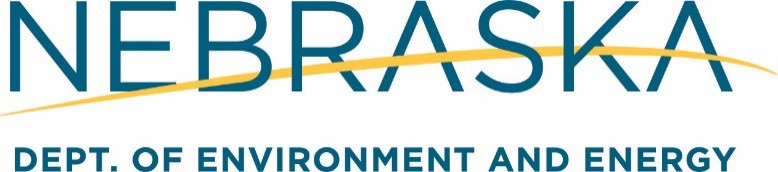 Form 9.0, Section 1.1Agency Use OnlyProgram ID:Air  	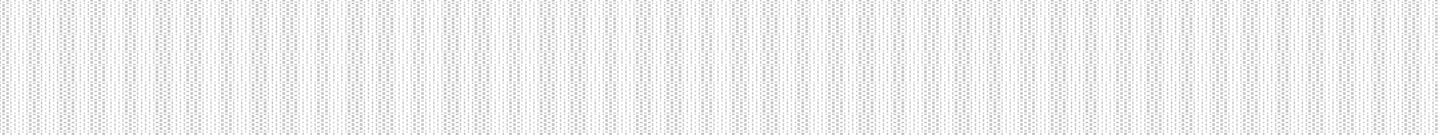 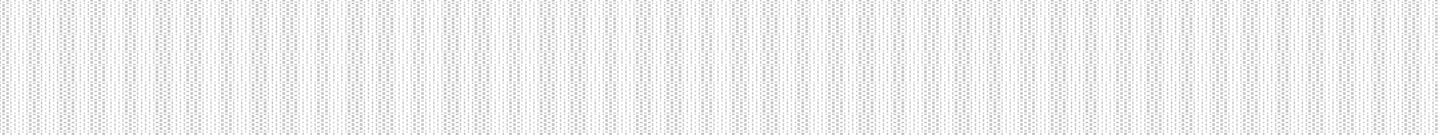 Questions?Contact the Air Quality Program -  Operating Permits Section at NDEE.AirQuality@nebraska.gov or (402) 471-2186 or visit the NDEE website: dee.ne.gov.Produced by: Nebraska Department of Environment and Energy, P.O. Box 98922, Lincoln, NE 68509-8922; phone(402) 471-2186. For this and other related information visit the NDEE website at dee.ne.gov.PLEASE READ THE INSTRUCTIONS FOR EACH SECTION PRIOR TO COMPLETING THIS APPLICATION.Please type responses or use black ink. Do NOT use pencil.Who Needs to Submit an Air Quality Significant Operating Permit Revision Application (SOPRA)?1)   Owners or operators of sources operating under a current Class I/Class II Operating Permit may submit an air quality SOPRA to the Department not less than 18 months before the expiration date of their current operating permit.  A significant operating permit revision (SOPR) is any revision or change to a permit that cannot be accomplished as an administrative permit amendment or as a minor permit revision. Any relaxation in existing monitoring, reporting, or recordkeeping shall be considered significant.What Must Be Submitted?2)  At a minimum, the owner or operator must submit the enclosed SOPRA, which includes (if applicable) general information, facility/process changes, compliance plan changes, new applicable requirements and changes related to the SOPR, and certification by a  responsible official. Documents and Information to Assemble Before Completing the SOPRA:The owner or operator should assemble the following information/documents before completing the SOPRA request form:Current Class I/Class II permit.Construction permits and approvals issued during the current permit term that cover the proposed changes requested in this SOPRA.Information on regulations and/or standards that may require changes to the current permit.Records Requests/Searches  4)  Public Records Requests must be in writing and may be:       Faxed to:              402-471-2909
       Submitted via the NDEE Public Records Request Portal (https://ndee.justfoia.com/publicportal/home/track)
       Via Email:           ndee.records@nebraska.gov       -or-     Mailed/Hand-Delivered to: NDEE Records Management Section
                                                 245 Fallbrook Blvd., STE 100
                                                 Lincoln, NE 68509     Public Records Document Retrieval Portal:     https://ecmp.nebraska.gov/PublicAccess/index.html?&MyQueryID=340 Source InformationSource InformationSource InformationSource InformationSource InformationSource InformationSource InformationSource InformationSource Information5) Name of Source:5) Name of Source:5) Name of Source:5) Name of Source:5) Name of Source:5) Name of Source:5) Name of Source:5) Name of Source:5) Name of Source:6) Source Description:6) Source Description:6) Source Description:6) Source Description:6) Source Description:6) Source Description:6) Source Description:6) Source Description:6) Source Description:7) Physical Address:7) Physical Address:7) Physical Address:7) Physical Address:7) Physical Address:7) Physical Address:7) Physical Address:7) Physical Address:7) Physical Address:8) City:8) City:9) State: Nebraska9) State: Nebraska9) State: Nebraska10) Zip:10) Zip:10) Zip:10) Zip:11) County:¼¼¼Section:Township:Township:Township:Range:12) Is the source located on leased property?  No    Yes    (If yes complete 13-17 below)12) Is the source located on leased property?  No    Yes    (If yes complete 13-17 below)12) Is the source located on leased property?  No    Yes    (If yes complete 13-17 below)12) Is the source located on leased property?  No    Yes    (If yes complete 13-17 below)12) Is the source located on leased property?  No    Yes    (If yes complete 13-17 below)12) Is the source located on leased property?  No    Yes    (If yes complete 13-17 below)12) Is the source located on leased property?  No    Yes    (If yes complete 13-17 below)12) Is the source located on leased property?  No    Yes    (If yes complete 13-17 below)12) Is the source located on leased property?  No    Yes    (If yes complete 13-17 below)13) Property Owner Name:13) Property Owner Name:13) Property Owner Name:13) Property Owner Name:13) Property Owner Name:13) Property Owner Name:13) Property Owner Name:13) Property Owner Name:13) Property Owner Name:14) Property Owner Mailing Address:14) Property Owner Mailing Address:14) Property Owner Mailing Address:14) Property Owner Mailing Address:14) Property Owner Mailing Address:14) Property Owner Mailing Address:14) Property Owner Mailing Address:14) Property Owner Mailing Address:14) Property Owner Mailing Address:15) Property Owner City:15) Property Owner City:15) Property Owner City:15) Property Owner City:16) State:16) State:16) State:17) Zip:17) Zip:18) Is the source located within 50 miles of another state, tribal land, local air quality agency or a national park?No	Yes	If Yes, indicate which state(s):Colorado 	Iowa	Kansas	Missouri	South Dakota	Wyoming Tribal Land   OAQC	   LLCHD   National Parks18) Is the source located within 50 miles of another state, tribal land, local air quality agency or a national park?No	Yes	If Yes, indicate which state(s):Colorado 	Iowa	Kansas	Missouri	South Dakota	Wyoming Tribal Land   OAQC	   LLCHD   National Parks18) Is the source located within 50 miles of another state, tribal land, local air quality agency or a national park?No	Yes	If Yes, indicate which state(s):Colorado 	Iowa	Kansas	Missouri	South Dakota	Wyoming Tribal Land   OAQC	   LLCHD   National Parks18) Is the source located within 50 miles of another state, tribal land, local air quality agency or a national park?No	Yes	If Yes, indicate which state(s):Colorado 	Iowa	Kansas	Missouri	South Dakota	Wyoming Tribal Land   OAQC	   LLCHD   National Parks18) Is the source located within 50 miles of another state, tribal land, local air quality agency or a national park?No	Yes	If Yes, indicate which state(s):Colorado 	Iowa	Kansas	Missouri	South Dakota	Wyoming Tribal Land   OAQC	   LLCHD   National Parks18) Is the source located within 50 miles of another state, tribal land, local air quality agency or a national park?No	Yes	If Yes, indicate which state(s):Colorado 	Iowa	Kansas	Missouri	South Dakota	Wyoming Tribal Land   OAQC	   LLCHD   National Parks18) Is the source located within 50 miles of another state, tribal land, local air quality agency or a national park?No	Yes	If Yes, indicate which state(s):Colorado 	Iowa	Kansas	Missouri	South Dakota	Wyoming Tribal Land   OAQC	   LLCHD   National Parks18) Is the source located within 50 miles of another state, tribal land, local air quality agency or a national park?No	Yes	If Yes, indicate which state(s):Colorado 	Iowa	Kansas	Missouri	South Dakota	Wyoming Tribal Land   OAQC	   LLCHD   National Parks18) Is the source located within 50 miles of another state, tribal land, local air quality agency or a national park?No	Yes	If Yes, indicate which state(s):Colorado 	Iowa	Kansas	Missouri	South Dakota	Wyoming Tribal Land   OAQC	   LLCHD   National ParksSource Contact InformationSource Contact InformationSource Contact InformationSource Contact InformationSource Contact InformationSource Contact InformationSource Contact InformationSource Contact InformationSource Contact Information19) Contact Person:19) Contact Person:19) Contact Person:19) Contact Person:19) Contact Person:19) Contact Person:19) Contact Person:19) Contact Person:19) Contact Person:20) Contact Person’s Title or Responsibility:20) Contact Person’s Title or Responsibility:20) Contact Person’s Title or Responsibility:20) Contact Person’s Title or Responsibility:20) Contact Person’s Title or Responsibility:20) Contact Person’s Title or Responsibility:20) Contact Person’s Title or Responsibility:20) Contact Person’s Title or Responsibility:20) Contact Person’s Title or Responsibility:21) Phone Number:22) Alt. Phone Number:21) Phone Number:22) Alt. Phone Number:21) Phone Number:22) Alt. Phone Number:21) Phone Number:22) Alt. Phone Number:23) Fax Number:24) E-mail Address:23) Fax Number:24) E-mail Address:23) Fax Number:24) E-mail Address:23) Fax Number:24) E-mail Address:23) Fax Number:24) E-mail Address:25) Should the NDEE contact someone other than the Source Contact for questions?                                                    No (If No, skip to 32)	 Yes (If Yes, fill in 26-31 below)25) Should the NDEE contact someone other than the Source Contact for questions?                                                    No (If No, skip to 32)	 Yes (If Yes, fill in 26-31 below)25) Should the NDEE contact someone other than the Source Contact for questions?                                                    No (If No, skip to 32)	 Yes (If Yes, fill in 26-31 below)25) Should the NDEE contact someone other than the Source Contact for questions?                                                    No (If No, skip to 32)	 Yes (If Yes, fill in 26-31 below)25) Should the NDEE contact someone other than the Source Contact for questions?                                                    No (If No, skip to 32)	 Yes (If Yes, fill in 26-31 below)25) Should the NDEE contact someone other than the Source Contact for questions?                                                    No (If No, skip to 32)	 Yes (If Yes, fill in 26-31 below)25) Should the NDEE contact someone other than the Source Contact for questions?                                                    No (If No, skip to 32)	 Yes (If Yes, fill in 26-31 below)25) Should the NDEE contact someone other than the Source Contact for questions?                                                    No (If No, skip to 32)	 Yes (If Yes, fill in 26-31 below)25) Should the NDEE contact someone other than the Source Contact for questions?                                                    No (If No, skip to 32)	 Yes (If Yes, fill in 26-31 below)26) Additional Contact’s Name:26) Additional Contact’s Name:26) Additional Contact’s Name:26) Additional Contact’s Name:26) Additional Contact’s Name:26) Additional Contact’s Name:26) Additional Contact’s Name:26) Additional Contact’s Name:26) Additional Contact’s Name:27) Additional Contact’s Company:27) Additional Contact’s Company:27) Additional Contact’s Company:27) Additional Contact’s Company:27) Additional Contact’s Company:27) Additional Contact’s Company:27) Additional Contact’s Company:27) Additional Contact’s Company:27) Additional Contact’s Company:28) Phone Number:29) Alt. Phone Number:28) Phone Number:29) Alt. Phone Number:28) Phone Number:29) Alt. Phone Number:28) Phone Number:29) Alt. Phone Number:30) Fax Number:31) E-mail Address:30) Fax Number:31) E-mail Address:30) Fax Number:31) E-mail Address:30) Fax Number:31) E-mail Address:30) Fax Number:31) E-mail Address:Contact Information Contact Information Contact Information Contact Information Contact Information Contact Information Contact Information Contact Information Contact Information 32) Draft SOPR documents should be sent to:  Source   Contact  Additional Contact  Other (fill in 33-41)32) Draft SOPR documents should be sent to:  Source   Contact  Additional Contact  Other (fill in 33-41)32) Draft SOPR documents should be sent to:  Source   Contact  Additional Contact  Other (fill in 33-41)32) Draft SOPR documents should be sent to:  Source   Contact  Additional Contact  Other (fill in 33-41)32) Draft SOPR documents should be sent to:  Source   Contact  Additional Contact  Other (fill in 33-41)32) Draft SOPR documents should be sent to:  Source   Contact  Additional Contact  Other (fill in 33-41)32) Draft SOPR documents should be sent to:  Source   Contact  Additional Contact  Other (fill in 33-41)32) Draft SOPR documents should be sent to:  Source   Contact  Additional Contact  Other (fill in 33-41)32) Draft SOPR documents should be sent to:  Source   Contact  Additional Contact  Other (fill in 33-41)33) Draft SOPR Recipient’s Name and Title:33) Draft SOPR Recipient’s Name and Title:33) Draft SOPR Recipient’s Name and Title:33) Draft SOPR Recipient’s Name and Title:33) Draft SOPR Recipient’s Name and Title:33) Draft SOPR Recipient’s Name and Title:33) Draft SOPR Recipient’s Name and Title:33) Draft SOPR Recipient’s Name and Title:33) Draft SOPR Recipient’s Name and Title:34) Draft SOPR Recipient’s Mailing Address:34) Draft SOPR Recipient’s Mailing Address:34) Draft SOPR Recipient’s Mailing Address:34) Draft SOPR Recipient’s Mailing Address:34) Draft SOPR Recipient’s Mailing Address:34) Draft SOPR Recipient’s Mailing Address:34) Draft SOPR Recipient’s Mailing Address:34) Draft SOPR Recipient’s Mailing Address:34) Draft SOPR Recipient’s Mailing Address:35) Draft SOPR Recipient’s City:35) Draft SOPR Recipient’s City:35) Draft SOPR Recipient’s City:36) State:36) State:36) State:37) Zip:37) Zip:37) Zip:38) Phone Number:39) Alt. Phone Number:38) Phone Number:39) Alt. Phone Number:38) Phone Number:39) Alt. Phone Number:40) Fax Number:41) E-mail Address:40) Fax Number:41) E-mail Address:40) Fax Number:41) E-mail Address:40) Fax Number:41) E-mail Address:40) Fax Number:41) E-mail Address:40) Fax Number:41) E-mail Address:Significant Operating Permit Revision Information For:Significant Operating Permit Revision Information For:Significant Operating Permit Revision Information For:Significant Operating Permit Revision Information For:42) Type of Permit:Class I – issue date:  _______         Class II – Synthetic Minor         Class II – issue date: _______43) Class I source only: Are you requesting to revise a permit shield?        Yes     No   (If Yes, complete Form 9.0, Section 1.2 Significant Operating Permit Revision Application for a Permit Shield)                                     (If No, continue to step 44)42) Type of Permit:Class I – issue date:  _______         Class II – Synthetic Minor         Class II – issue date: _______43) Class I source only: Are you requesting to revise a permit shield?        Yes     No   (If Yes, complete Form 9.0, Section 1.2 Significant Operating Permit Revision Application for a Permit Shield)                                     (If No, continue to step 44)42) Type of Permit:Class I – issue date:  _______         Class II – Synthetic Minor         Class II – issue date: _______43) Class I source only: Are you requesting to revise a permit shield?        Yes     No   (If Yes, complete Form 9.0, Section 1.2 Significant Operating Permit Revision Application for a Permit Shield)                                     (If No, continue to step 44)42) Type of Permit:Class I – issue date:  _______         Class II – Synthetic Minor         Class II – issue date: _______43) Class I source only: Are you requesting to revise a permit shield?        Yes     No   (If Yes, complete Form 9.0, Section 1.2 Significant Operating Permit Revision Application for a Permit Shield)                                     (If No, continue to step 44) Source Description of Change Source Description of Change Source Description of Change Source Description of Change 44) Describe in detail your reasons for the proposed changes to the existing air quality operating permit.  Describe fully how the source will continue to comply with air quality permitting requirements following the requested changes. Include in the discussion any new or changed applicable requirements or applicable requirements under the Clean Air Act that will apply if the change occurs.  If you need additional space, mark the check box below and attach additional pages with the source information (Source Name, Date, and NDEE Facility ID) at the top of each additional page. Check this box if additional pages are attached. Also note the number of additional pages here - 44) Describe in detail your reasons for the proposed changes to the existing air quality operating permit.  Describe fully how the source will continue to comply with air quality permitting requirements following the requested changes. Include in the discussion any new or changed applicable requirements or applicable requirements under the Clean Air Act that will apply if the change occurs.  If you need additional space, mark the check box below and attach additional pages with the source information (Source Name, Date, and NDEE Facility ID) at the top of each additional page. Check this box if additional pages are attached. Also note the number of additional pages here - 44) Describe in detail your reasons for the proposed changes to the existing air quality operating permit.  Describe fully how the source will continue to comply with air quality permitting requirements following the requested changes. Include in the discussion any new or changed applicable requirements or applicable requirements under the Clean Air Act that will apply if the change occurs.  If you need additional space, mark the check box below and attach additional pages with the source information (Source Name, Date, and NDEE Facility ID) at the top of each additional page. Check this box if additional pages are attached. Also note the number of additional pages here - 44) Describe in detail your reasons for the proposed changes to the existing air quality operating permit.  Describe fully how the source will continue to comply with air quality permitting requirements following the requested changes. Include in the discussion any new or changed applicable requirements or applicable requirements under the Clean Air Act that will apply if the change occurs.  If you need additional space, mark the check box below and attach additional pages with the source information (Source Name, Date, and NDEE Facility ID) at the top of each additional page. Check this box if additional pages are attached. Also note the number of additional pages here - 45) Change in Emissions as a Result of Significant Operating Permit Revision 45) Change in Emissions as a Result of Significant Operating Permit Revision 45) Change in Emissions as a Result of Significant Operating Permit Revision 45) Change in Emissions as a Result of Significant Operating Permit RevisionPollutantEmissions Change Resulting from Revision(tons/year)PollutantEmissions Change Resulting fromRevision(tons/year)Particulate Matter (PM)Volatile Organic Compounds (VOC)PM with an aerodynamic diameter less than 10 microns (PM10)Individual Hazardous Air Pollutants (HAP)PM with an aerodynamic diameter less than 2.5 microns (PM2.5)Nitrogen Oxides (NOx)Sulfur Oxides (SOx)Total HAPsCarbon Monoxide (CO)Greenhouse Gases, Mass Basis (GHGs)* PSD onlyCarbon Dioxide Equivalent (CO2e)*Source Layout Diagram 46)  Only include a source layout diagram if SOPR related changes have occurred at the source. If a source layout diagram is included, please highlight all changes. On a separate sheet(s) of paper, provide an updated detailed diagram or site drawing that includes all buildings, stacks, emission points and units, control equipment, tanks, etc. identified in this SOPR Application. Make sure all elements in the drawing are properly identified and drawn to scale. Include an effective date for the diagram.       Updated Source Layout Diagram:	    Yes     NoProcess Flow Diagram 47) Only include a process flow diagram if changes related to the SOPR have occurred at the source. If a process flow diagram is included, please highlight all SOPR changes. On a separate sheet(s) of paper, provide an updated flow chart(s) that includes all processes, process equipment, stacks, air pollution control equipment, and fuel burning equipment for only the SOPR changes identified in this SOPRA. When finished, this diagram should show how materials (including fuel) flow through each SOPR changed process. Include an effective date for the diagram.      Updated Process Flow Diagram:  Yes    NoSource/Process Changes 48)  To describe SOPR changes to the source and/or processes, complete: Air Quality Significant Operating Permit Revision Application Form 9.0, Section 1.3: Source/Process Changes located at dee.ne.gov.(This should include only equipment or process changes as well as any equipment that is related to this SOPR)Form 9.0, Section 1.3 included:  Yes   NoNew or Revised Applicable Regulations/Requirements49) For any changes related to the SOPR that are subject to 40 CFR § 60, 61 or 63, and/or CAM (40 CFR § 64) indicate which specific subparts apply and the affected sources. Using: Air Quality Significant Operating Permit Revision Application Form 9.0, Section 1.4: New or Changed Requirements found at dee.ne.gov for applicable NSPS, NESHAP and/or Title 129 requirements, give a detailed description whether an NSPS, NESHAP (40 CFR § 61 and/or 63), Title 129 requirement and/or CAM apply, or appear to apply but do not. This will include all new or revised regulations that have become applicable to both new and existing for SOPR related changes. If applicable, include NSPS or NESHAP compliance  plan changes.     Form 9.0, Section 1.4 included:  Yes   NoForm 9.0, Section 1.2 included:  Yes	  No	Not ApplicableDocuments to Attach to the Air Quality Significant Operating Permit Revision Application50) The following documents should be attached to the SOPRA (if applicable):       Check the box if the document has been included as an attachment Copy of only the Condition(s) from the existing Class I/Class II permit that were identified as SOPR changes in  Step 44, including:           Summary of each change             New suggested language           Track changes in MS Word (optional) PTE Calculations (required-Step 45) Air Quality Significant Operating Permit Application Form 9.0, Section 1.2: SOPR Permit Shield (if completed in Step  43) Updated Source Layout Diagram (if completed in Step 46)  Updated Process Flow Diagram (if completed in Step 47) Air Quality Significant Operating Permit Application Form 9.0, Section 1.3: Source/Process Changes (if completed in     Step 47)  Air Quality Significant Operating Permit Revision Application Form 9.0, Section 1.4: New or Changed Requirements (if completed  in Step 48) CAM plan (if new or revised only-Step 49)Submitting the Air Quality Significant Operating Permit Revision Application to NDEE50) What do I need to submit to NDEE? Submit two (2) signed paper copies of the complete SOPRA request form (including attachments) to:NDEE	or	NDEEAir Program	Air ProgramP.O. Box 98922	245 Fallbrook Boulevard, STE 100Lincoln, NE 68509	Lincoln, NE  68521 Submit one (1) electronic copy in MS Word format of Air Quality Significant Operating Permit Revision Application  Form 9.0, Section 1.1; applicable Air Quality Significant Operating Permit Revision Sections 1.2, 1.3 and/or 1.4; and the Conditions(s) from the existing Class I/Class II permit and/or CAM plan that were identified as               changed in step 47 by email to NDEE.AirQuality@nebraska.gov Submit one (1) electronic copy of the PTE calculations in MS Excel format, by email to NDEE.AirQuality@nebraska.gov51) Significant Operating Permit Revision Requirements:IMPORTANT:  You must check the box by each statement below, as well as the “YES” box as part of your certification to verify significant operating permit revision requirements will be met. A "significant permit revision" is any revision or change to a permit that cannot be accomplished as an administrative permit amendment or as a minor permit revision. Any relaxation in existing monitoring, reporting, or recordkeeping shall be considered significant. 	A source, as defined in Title 129, Chapter 1, Section 002.91 may apply for a significant permit revision by submitting the application forms and information in accordance with Title 129, Chapter 7 for operating permit revisions or Title 129, Chapter 3, Section 001.05, for construction permit revisions. (Title 129, Chapter 9, Section 005.01)	For operating permits only, the permit shield described in Chapter 6, Section 003.12, shall apply to a significant permit revision only after the Director approves the permit revision, provided that the permit contains a permit shield. (Chapter 9, Section 005.03)By checking the YES box, I signify to the best of my knowledge, that this request for a SOPRA to the operating permit for the facility identified above meets all of the requirements identified on this form.  YESResponsible Official Certification Statements52) Compliance Certification I hereby certify that, based on information and belief formed after reasonable inquiry, the source that emits  air pollutants, which is identified in this SOPRA and that is subject to the applicable requirements, NSPS, NESHAP, Title 129 and/or CAM, identified in Air Quality Significant Operating Permit Revision Application Form 9.0, Section 1.4 New or Changed Requirements:Is in compliance with all applicable requirements, except as described in Permit Shield Table on Air Quality Significant Operating Permit Revision Application Form 9.0, Section 1.2;Will continue to comply with all applicable requirements; and,3.  Will comply with all applicable requirements for which compliance is not currently achieved.53) Truth and Accuracy Certification  I certify, under penalty of law, that based on information and belief formed after reasonable inquiry, the statements and information contained on, and accompanying, this SOPRA are true, accurate, and complete.  I request that the significant operating permit revision procedures outlined in Title 129, Chapter 15 be used to process this air quality permitting action. I certify that all hard copies of this SOPRA are identical in content.54) Electronic Copy Certification (only when an electronic copy is submitted with the hard copy application)  I certify under penalty of law that, based on information and belief formed after reasonable inquiry, the statements and information contained in the electronic copy of the Air Quality SOPRA are  identical in content to the hard copy submittal.Responsible Official Certification Signature55) Responsible Official Certification (see instructions for signatory requirements):Typed or Printed Name of Responsible Official	                                                                     TitleSignature of Responsible Official	                                                                                   Date (mm/dd/yyyy)